Построение: Из Р на АВ опустим проекцию Р1 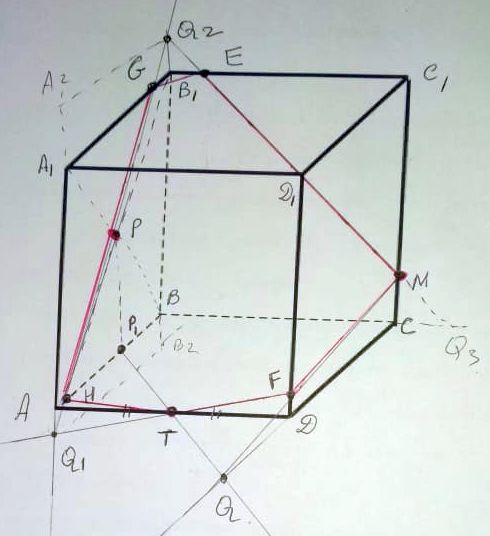 Р1Т ∩ CD = QQM ∩ DD1 = FFT ∩ AA1 = Q1Q1P ∩ AB = HQ1P ∩ A1B1 = GQ1P ∩ BB1 = Q2Q2M ∩B1C1 = ENFMEGH – искомое сечениеНайдем в каких отношениях сечение делит ребра куба, которые оно пересекает.∆P1AT = ∆DQT     QD = a/2Из ∆МCQ      =        =     FD = ∆Q1AT = ∆DQT     AQ1 = a/15  Q2B1 = a/15 =    AH = a/17          = Из ∆BQ2Q3    Пусть B1E = x , тогда СQ = 3x так как ∆B1QE подобен ∆СQ3M∆BQ2Q3 подобен ∆B1Q1E   тогда  =     =     x = a/13 1/13